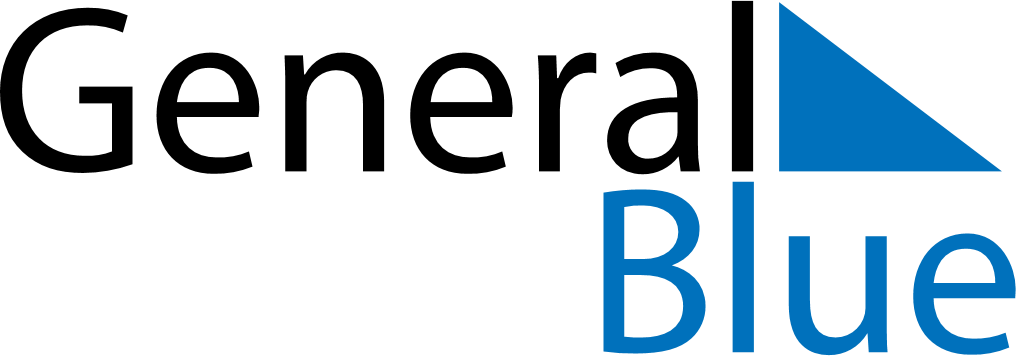 April 2025April 2025April 2025April 2025RwandaRwandaRwandaMondayTuesdayWednesdayThursdayFridaySaturdaySaturdaySunday12345567891011121213Genocide Memorial Day1415161718191920Good Friday2122232425262627Easter Monday282930